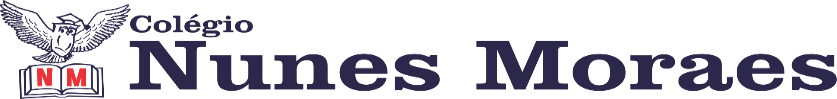 AGENDA DIÁRIA 1º ANO,03 DE FEVEREIRO1ª AULA: MATEMÁTICAOBJETO DE CONHECIMENTO: OS NÚMEROS E AS MEDIDAS.APRENDIZAGEM ESSENCIAL: COMPARAR COMPRIMENTO E MASSAS UTILIZANDO TERMOS COMO MAIS ALTO, MAIS BAIXO, MAIS PESADO OU MAIS LEVE.ATIVIDADES PROPOSTAS: ATIVIDADE PRÁTICA PROPOSTA NO LIVRO PÁGINA 28.2ª AULA:  PORTUGUÊSOBJETO DE CONHECIMENTO: POEMA.APRENDIZAGEM ESSENCIAL: LER, ESCUTAR E COMPREENDER POEMAS, EM COLABORAÇÃO COM OS COLEGAS E COM A AJUDA DA PROFESSORA.ATIVIDADES PROPOSTAS: TRABALHANDO POEMA DA PÁGINA 29.ATIVIDADE NO LIVRO PÁGINAS 32 E 33.3ª AULA: MATEMÁTICAOBJETO DE CONHECIMENTO: OS NÚMEROS E AS MEDIDAS.APRENDIZAGEM ESSENCIAL: COMPARAR COMPRIMENTO E MASSAS UTILIZANDO TERMOS COMO MAIS ALTO, MAIS BAIXO, MAIS PESADO OU MAIS LEVE.ATIVIDADES PROPOSTAS: ATIVIDADE PROPOSTA NA PÁGINA 29.CASA: ATIVIDADE PROPOSTA NA PÁGINA 30.4ª AULA: PORTUGUÊSOBJETO DE CONHECIMENTO: LETRA INICIAL.APRENDIZAGEM ESSENCIAL: IDENTIFICAR A LETRA INICIAL, ASSIM COMO O NÚMERO DE LETRAS E DE SILABAS DAS PALAVRAS.ATIVIDADES PROPOSTAS: ATIVIDADE DE PORTUGUÊS NO LIVRO PÁGINA 34.ATÉ A PRÓXIMA AULA!